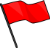 Medium Term PlanTerm: Spring 2 Class: Year 4/5      Teacher: TE KR LS Medium Term PlanTerm: Spring 2 Class: Year 4/5      Teacher: TE KR LS Medium Term PlanTerm: Spring 2 Class: Year 4/5      Teacher: TE KR LS Medium Term PlanTerm: Spring 2 Class: Year 4/5      Teacher: TE KR LS Medium Term PlanTerm: Spring 2 Class: Year 4/5      Teacher: TE KR LS MilestonesMilestonesMilestonesMilestonesMilestones1:2:3:4:5:Writing Genre:Writing Genre:Writing Genre:Writing Genre:Writing Genre:Story  Poetry    Non-Chronological   Instructions   Newspaper  Report   LettersPlay scripts    Recount    Persuasive    Explanation  Biography   Autobiography Story  Poetry    Non-Chronological   Instructions   Newspaper  Report   LettersPlay scripts    Recount    Persuasive    Explanation  Biography   Autobiography Story  Poetry    Non-Chronological   Instructions   Newspaper  Report   LettersPlay scripts    Recount    Persuasive    Explanation  Biography   Autobiography Story  Poetry    Non-Chronological   Instructions   Newspaper  Report   LettersPlay scripts    Recount    Persuasive    Explanation  Biography   Autobiography Story  Poetry    Non-Chronological   Instructions   Newspaper  Report   LettersPlay scripts    Recount    Persuasive    Explanation  Biography   Autobiography 